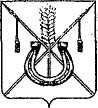 АДМИНИСТРАЦИЯ КОРЕНОВСКОГО ГОРОДСКОГО ПОСЕЛЕНИЯКОРЕНОВСКОГО РАЙОНАПОСТАНОВЛЕНИЕот 20.12.2023   		                                                  			  № 1730г. КореновскО внесении изменений в постановление администрацииКореновского городского поселения Кореновского района от 22 сентября 2022 года № 1224 «Об утверждении ведомственной целевой программы «Развитие муниципальной службы в администрации Кореновского городского поселенияКореновского района на 2023-2025 годы»В целях уточнения характеристик программных мероприятий ведомственной целевой программы, администрации Кореновского городского поселения Кореновского района п о с т а н о в л я е т:1. Внести в постановление администрации Кореновского городского поселения Кореновского района от 22 сентября 2022 года № 1224 «Об утверждении ведомственной целевой программы «Развитие муниципальной службы в администрации Кореновского городского поселения Кореновского района на 2023-2025 годы» изменение:1.1. Приложение к постановлению изложить в новой редакции (прилагается).2. Общему отделу администрации Кореновского городского поселения Кореновского района (Козыренко) обеспечить размещение настоящего постановления на официальном сайте администрации Кореновского городского поселения Кореновского района в информационно-телекоммуникационной                       сети «Интернет».3. Постановление вступает в силу со дня его подписания.Глава Кореновского городского поселенияКореновского района                                                                           М.О. ШутылевВЕДОМСТВЕННАЯ ЦЕЛЕВАЯ ПРОГРАММА«Развитие муниципальной службы в администрации Кореновского городского поселения Кореновского района на 2023-2025 годы»Паспортведомственной целевой программы Кореновского городского поселения Кореновского района «Развитие муниципальной службы в администрацииКореновского городского поселения Кореновского района на 2023-2025 годы»Содержание проблемы, обоснование необходимости ее решения в рамках ведомственной целевой программыПрограмма разработана в соответствии со статьей 35 Федерального закона от 02 марта 2007 года № 25-ФЗ «О муниципальной службе в Российской Федерации», статьей 33 Закона Краснодарского края от 08 июня 2007 года                   № 1244-КЗ «О муниципальной службе в Краснодарском крае», согласно которым развитие муниципальной службы обеспечивается программами развития муниципальной службы.Развитие местного самоуправления на уровне поселения невозможно без эффективного муниципального управления. Развитие системы местного самоуправления в России формирует муниципальное управление как новую сферу управленческой деятельности и новую профессиональную квалификацию.Реализуемая в настоящее время программа административной реформы, имеющая своей целью комплексную модернизацию всей системы государственного и муниципального управления, во многом меняет характер и содержание деятельности органов местного самоуправления. Повышается нацеленность на удовлетворение более широкого спектра потребностей населения, повышение качества предоставляемых им услуг. Все это предопределяет необходимость применения современных эффективных методов социального управления и организации деятельности всех элементов системы местного самоуправления.Одним из актуальных вопросов для развития местного самоуправления является уровень профессионализма муниципальных служащих и, соответственно, кадровая обеспеченность.Недостаток квалифицированных кадров, способных на уровне современных требований эффективно осваивать новые, современные методы решения профессиональных задач, эффективно управлять изменениями в различных областях общественной жизни, является одной из насущных проблем муниципального уровня, и без эффективной системы дополнительного профессионального образования муниципальных служащих уже невозможно обойтись. В целом, профессиональная подготовка муниципальных служащих администрации Кореновского городского поселения характеризуется достаточно высоким образовательным уровнем и опытом управленческой деятельности. Вместе с тем, с учетом современных задач, решаемых органами местного самоуправления в условиях финансово-экономического кризиса, можно отметить дефицит современных специальных знаний по проблемам муниципального управления и общественных отношений. Подготовка кадров для органов местного самоуправления становится одним из инструментов повышения эффективности и результативности муниципального управления. Отсутствие необходимых знаний и профессиональных навыков приводит к низкому качеству управленческих решений и, как следствие, к потере авторитета администрации Кореновского городского поселения в глазах населения, поэтому формирование единой системы обучения кадров, внедрение эффективных методов подбора квалифицированных кадров является одним из инструментов повышения эффективности муниципального управления.Современные условия развития общества и государства предъявляют особые требования к муниципальным служащим: к их профессионализму, компетентности, а также здоровью. В соответствии с Приказом Министерства здравоохранения и социального развития Российской Федерации от 14 декабря 2009 года № 984н «Об утверждении Порядка прохождения диспансеризации государственными гражданскими служащими Российской Федерации и муниципальными служащими, перечня заболеваний, препятствующих поступлению на государственную гражданскую службу Российской Федерации и муниципальную службу или ее прохождению, а также формы заключения медицинского учреждения», муниципальным служащим рекомендовано проходить ежегодный периодический медосмотр. Под диспансеризацией понимается комплекс мероприятий, проводимых с целью определения рисков развития заболеваний, раннего выявления имеющихся заболеваний, в том числе препятствующих прохождению муниципальной службы в администрации Кореновского городского поселения Кореновского района, сохранения и укрепления физического и психического здоровья муниципального служащего.В администрации Кореновского городского поселения Кореновского района из состава сотрудников в количестве 24 человек, 10 человек находится в возрасте после 40 лет, следовательно, эта категория служащих находится в повышенной зоне риска развития различных заболеваний и особенно нуждается в проведении профилактических мероприятий.Опыт работы и проведенный анализ организации работы с кадровым составом муниципальных служащих в администрации Кореновского городского поселения выявил необходимость организации системной работы по реализации законодательства о муниципальной службе, в том числе повышения уровня образования и квалификации, проведения периодических  профилактических медицинских осмотров муниципальных служащих администрации Кореновского городского поселения Кореновского района, и выхода на новый уровень развития системы муниципальной службы.Решение указанных задач и обеспечение должного качества кадрового состава будет являться приоритетным направлением деятельности на весь период действия программы «Развитие муниципальной службы в администрации Кореновского городского поселения Кореновского района на 2023-2025 годы».2. Цели и задачи, целевые показатели ведомственной целевой программы, сроки ее реализацииОсновной целью программы является повышение эффективности и результативности муниципальной службы и повышение кадрового потенциала в администрации Кореновского городского поселения, сохранение и укрепление здоровья муниципального служащего.Для достижения поставленных целей и обеспечения результатов их реализации предполагается решение следующих основных задач:внедрение эффективных технологий кадровой работы, направленных на подбор квалифицированных кадров для муниципальной службы, оценку эффективности деятельности муниципальных служащих, повышение их профессиональной компетентности, создание условий для результативной профессиональной служебной деятельности;совершенствование нормативно-правовой базы по вопросам развития муниципальной службы;совершенствование организационных и правовых механизмов профессиональной служебной деятельности муниципальных служащих; развитие системы подготовки кадров для муниципальной службы;оптимизация штатной численности муниципальных служащих; повышение престижа муниципальной службы;развитие системы обучение на семинарах муниципальных служащих администрации Кореновского городского поселения Кореновского района;проведение диспансеризации муниципальных служащих администрации Кореновского городского поселения Кореновского района.Срок реализации программы – до 31 декабря 2025 года.Перечень мероприятий ведомственной целевой программы4. Обоснование финансового обеспечения ведомственной целевой программыПрограмма реализуется за счет средств, выделяемых из бюджета Кореновского городского поселения Кореновского района. Всего на реализацию программных мероприятий требуется 270,0 тысяч рублей.  Механизм реализации ведомственной целевой программыЗаказчиком Программы является администрация Кореновского городского поселения Кореновского района.Организационно-кадровый отдел администрации Кореновского городского поселения Кореновского района является разработчиком Программы.Текущее управление целевой программой и контрольные функции в ходе реализации программы осуществляет исполнитель целевой программы – организационно-кадровый отдел администрации Кореновского городского поселения Кореновского района.Организацию реализации Программы и контроль за выполнением предусмотренных ею мероприятий осуществляет организационно-кадровый отдел администрации Кореновского городского поселения Кореновского района.Организационно-кадровый отдел рассматривает материалы о ходе ее реализации, при необходимости вносит в неё изменения, осуществляет функции по планированию и мониторингу реализации мероприятий программы, контролю и координации деятельности мероприятий программы, организует нормативно-правовое и методическое обеспечение реализации целевой программы; осуществляет подготовку предложений по объемам и источникам средств реализации программы, организует информационную и разъяснительную работу, направленную на освещение целей и задач целевой программы, готовит отчет о реализации целевой программы.При реализации ведомственной целевой программы исполнитель должен быть ориентирован на:обеспечение прав и законных интересов граждан;создание механизмов взаимодействия институтов гражданского общества и муниципальной службы;качественное и эффективное исполнение муниципальных функций и оказание муниципальных услуг;повышение престижа муниципальной службы и авторитета муниципальных служащих.Основными приоритетами в реализации развития кадрового потенциала являются:совершенствование системы профессионального отбора наиболее квалифицированных специалистов;совершенствование системы формирования, подготовки и эффективного использования кадрового резерва;формирование оценки качества кадровой работы;развитие системы подготовки кадров для муниципальной службы и дополнительного профессионального образования муниципальных                     служащих;применение современных кадровых технологий, способствующих повышению профессиональной компетентности и мотивации муниципальных служащих к результативной деятельности;совершенствование системы показателей результативности профессиональной служебной деятельности муниципальных служащих.Оценка эффективности реализации ведомственной целевой программыРеализация программы позволит:совершенствовать нормативные правовые акты органов местного самоуправления поселения;повысить уровень ответственности, добросовестности, профессионализма и исполнительской дисциплины при выполнении муниципальными служащими должностных обязанностей;усовершенствовать механизм кадрового обеспечения, сформировать единую систему обучения кадров, внедрить эффективные методы подбора квалифицированных кадров;выявить категорию служащих, находящихся в повышенной зоне риска развития различных заболеваний и особенно нуждаемых в проведении профилактических мероприятий.В ходе реализации в 2023 году мероприятий программы обеспечено целевое использование бюджетных средств. Диспансеризацию прошли             15 муниципальных служащих администрации Кореновского городского поселения Кореновского района, которым были выданы заключения медицинского учреждения об отсутствии заболевания, препятствующего прохождению муниципальной службы.Муниципальные служащие администрации Кореновского городского поселения Кореновского района (11 женщин и 4 мужчин) прошли комплекс мероприятий (осмотр врачами-специалистами и проведение лабораторных и функциональных исследований), проводимых с целью определения рисков развития заболеваний, раннего выявления имеющихся заболеваний, сохранения и укрепления физического и психического здоровья. Критериями оценки полноты выполнения Программы являются:В 2023-2025 годах целесообразно продолжить проведение мероприятий по реализации законодательства о муниципальной службе, повышения уровня образования и квалификации работников, проведения периодических профилактических медицинских осмотров муниципальных служащих администрации Кореновского городского поселения Кореновского района.Заместитель главы Кореновского городского поселенияКореновского района                                                                          Т.В. СупруноваПРИЛОЖЕНИЕк постановлению администрацииКореновского городского поселенияКореновского районаот 20.12.2023 № 1730«ПРИЛОЖЕНИЕУТВЕРЖДЕНАпостановлением администрации Кореновского городского поселенияКореновского районаот 22.09.2022  № 1224Наименование главного распорядителяАдминистрация Кореновского городского поселения Кореновского районаРазработчик программыОрганизационно-кадровый отдел администрации Кореновского городского поселения Кореновского районаИсполнитель программыОрганизационно-кадровый отдел администрации Кореновского городского поселения Кореновского районаОснование для разработки ведомственной целевой программыФедеральный закон от 0 № 25-ФЗ                               «О муниципальной службе в Российской Федерации», Федеральный закон от 0 № 131-ФЗ «Об общих принципах организации местного самоуправления в Российской Федерации», Указ Президента Российской Федерации от  № 261 «О федеральной программе «Реформирование и развитие государственной службы Российской Федерации (2009-2013 годы)», Приказ Министерства здравоохранения и социального развития Российской Федерации от 14 декабря 2009 года № 984н                   «Об утверждении Порядка прохождения диспансеризации государственными гражданскими служащими Российской Федерации и муниципальными служащими, перечня заболеваний, препятствующих поступлению на государственную гражданскую службу Российской Федерации и муниципальную службу или ее прохождению, а также формы заключения медицинского учреждения».Цели ведомственной целевой                                             программыРазвитие системы муниципальной службы Задачи ведомственной целевой                                             программыПрофессиональная подготовка, переподготовка и повышение квалификации муниципальных служащих, проведение диспансеризации муниципальных служащих администрации Кореновского городского поселения Кореновского район.Перечень целевых показателей ведомственной целевой программыПовышение эффективности профессиональной деятельности и обеспечение профессионального развития муниципальных служащих администрации Кореновского городского поселения Кореновского района; обеспечение открытости муниципальной службы и ее доступности; проведение комплекса мероприятий (диспансеризация), с целью определения рисков развития заболеваний, а также раннего выявления имеющихся заболеваний у муниципальных служащих администрации Кореновского городского поселения Кореновского районаОбъемы и источники финансирования программы2023 год – 60322 рублей из средств бюджета Кореновского городского поселения2024 год-105000 рублей из средств бюджета Кореновского городского поселения2025 год-105000 рублей из средств бюджета Кореновского городского поселенияСроки реализации ведомственной целевой программы2023-2025 годы№п/пНаименованиемероприятияГодреализацииСрокреализацииОбъем финансирования, тыс. руб.Объем финансирования, тыс. руб.Объем финансирования, тыс. руб.Объем финансирования, тыс. руб.Объем финансирования, тыс. руб.Показатель результата реализации мероприятия№п/пНаименованиемероприятияГодреализацииСрокреализациивсегов разрезе источников финансированияв разрезе источников финансированияв разрезе источников финансированияв разрезе источников финансированияПоказатель результата реализации мероприятия№п/пНаименованиемероприятияГодреализацииСрокреализациивсегофедеральныйбюджеткраевой бюджетместный бюджетвнебюджетные источникиПоказатель результата реализации мероприятия1.Мониторинг муниципальных правовых актов по вопросам муниципальной службы202320242025Поквартально: 1, 2, 3, 4 кварталПоквартально: 1, 2, 3, 4 кварталПоквартально: 1, 2, 3, 4 квартал000000000000000В соответствии с планом проведения мониторинга2.Подготовка проектов муниципальных правовых актов и внесение изменений в действующие муниципальные правовые акты администрации Кореновского городского поселения Кореновского района по вопросам муниципальной службы в соответствии с федеральным и региональным законодательством.202320242025Поквартально: 1, 2, 3, 4 кварталПоквартально: 1, 2, 3, 4 кварталПоквартально: 1, 2, 3, 4 квартал000000000000000В соответствии с требованиями действующего законодательства будут сделаны необходимые изменения3.Ведение реестра муниципальных служащих администрации Кореновского городского поселения Кореновского района202320242025Поквартально: 1, 2, 3, 4 кварталПоквартально: 1, 2, 3, 4 кварталПоквартально: 1, 2, 3, 4 квартал000000000000000Внесение изменений в реестр по мере необходимости4.Проведение мониторинга кадрового состава администрации Кореновского городского поселения. 202320242025По полугодию: 1, 2 полугодие(июнь, декабрь)По полугодию: 1, 2 полугодие(июнь, декабрь)По полугодию: 1, 2 полугодие(июнь, декабрь)000000000000000Подготовка отчета о кадровом составе5.Участие в семинарах, тренингах. 202320242025Поквартально: 1, 2, 3, 4 кварталПоквартально: 1, 2, 3, 4 кварталПоквартально: 1, 2, 3, 4 квартал000000000000000По мере проведения6.Организация сдачи квалификационного экзамена муниципальными служащими администрации Кореновского городского поселения Кореновского района в целях присвоения первого, либо очередного классного чина202320242025ДекабрьДекабрьДекабрь000000000000000На основании распоряжения администрации Кореновского городского поселения Кореновского района о проведении квалификационного экзамена7.Проведение внутреннего обучения муниципальных служащих и обмен опытом в организации работы по вопросам прохождения муниципальной службы.202320242025Поквартально: 1, 2, 3, 4 кварталПоквартально: 1, 2, 3, 4 кварталПоквартально: 1, 2, 3, 4 квартал000000000000000По мере необходимости8.Проведение диспансеризации муниципальных служащих администрации Кореновского городского поселения Кореновского района202320242025НоябрьНоябрь Ноябрь 60,0105,0105,00060,0105,0105,00Заключение муниципального контракта об оказании услуг по проведению диспансеризации муниципальных служащих администрации Кореновского городского поселения Кореновского районаИТОГО270,0270,0Ожидаемый эффектБазовый показатель 2021 годБазовый показатель 2022 годПлан на 2023-2025 годыПодготовка проектов муниципальных правовых актов и внесение изменений в действующие муниципальные правовые акты администрации Кореновского городского поселения Кореновского района по вопросам муниципальной службы в соответствии с вопросами прохождения муниципальной службы5 проектов6 проектовПо мере возникновенияУчастие в семинарах, тренингах12 семинаров, тренингов14 семинаров, тренинговв 2023 году-12 семинаров, тренингов;в 2024 году-18 семинаров, тренингов;в 2025 году-19 семинаров, тренингов.Организация сдачи квалификационного экзамена муниципальными служащими администрации Кореновского городского поселения Кореновского района в целях присвоения первого, либо очередного классного чина01 человекв 2023 году- 19 человек;в 2024 году- 29 человек;в 2025 году- 29 человек. Выявление категории служащих, находящихся в повышенной зоне риска развития различных заболеваний и особенно нуждаемых в проведении профилактических мероприятий19 человека20 человекв 2023 году- 15 человек;в 2024 году- 29 человек;в 2025 году- 29 человек.